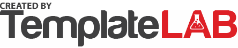 EMPLOYEE WORK PLANEMPLOYEE WORK PLANEMPLOYEE WORK PLANEMPLOYEE WORK PLANCOMPANY NAMECOMPANY NAMECOMPANY NAMECOMPANY NAMEEMPLOYEE:ID:DEPARTMENT: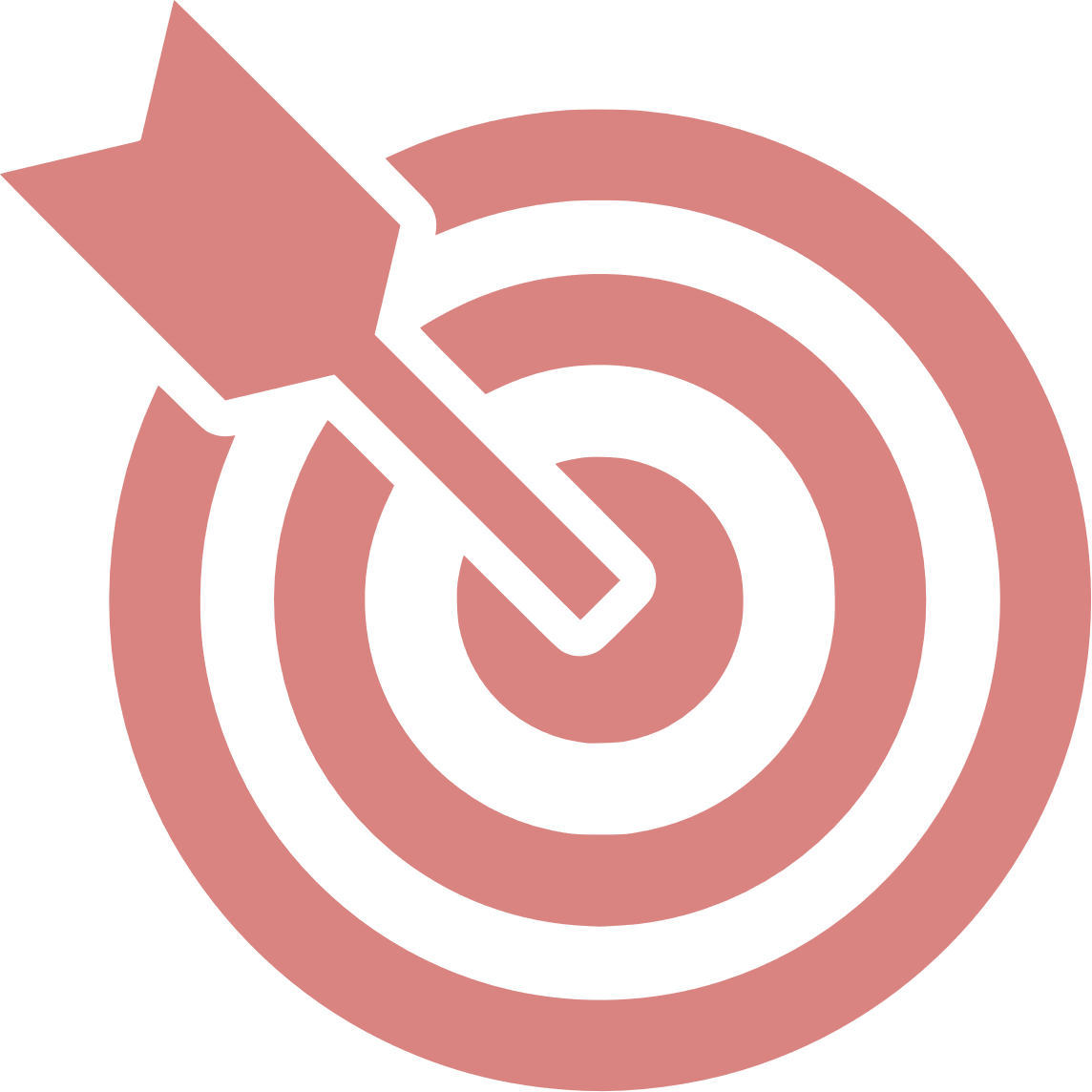 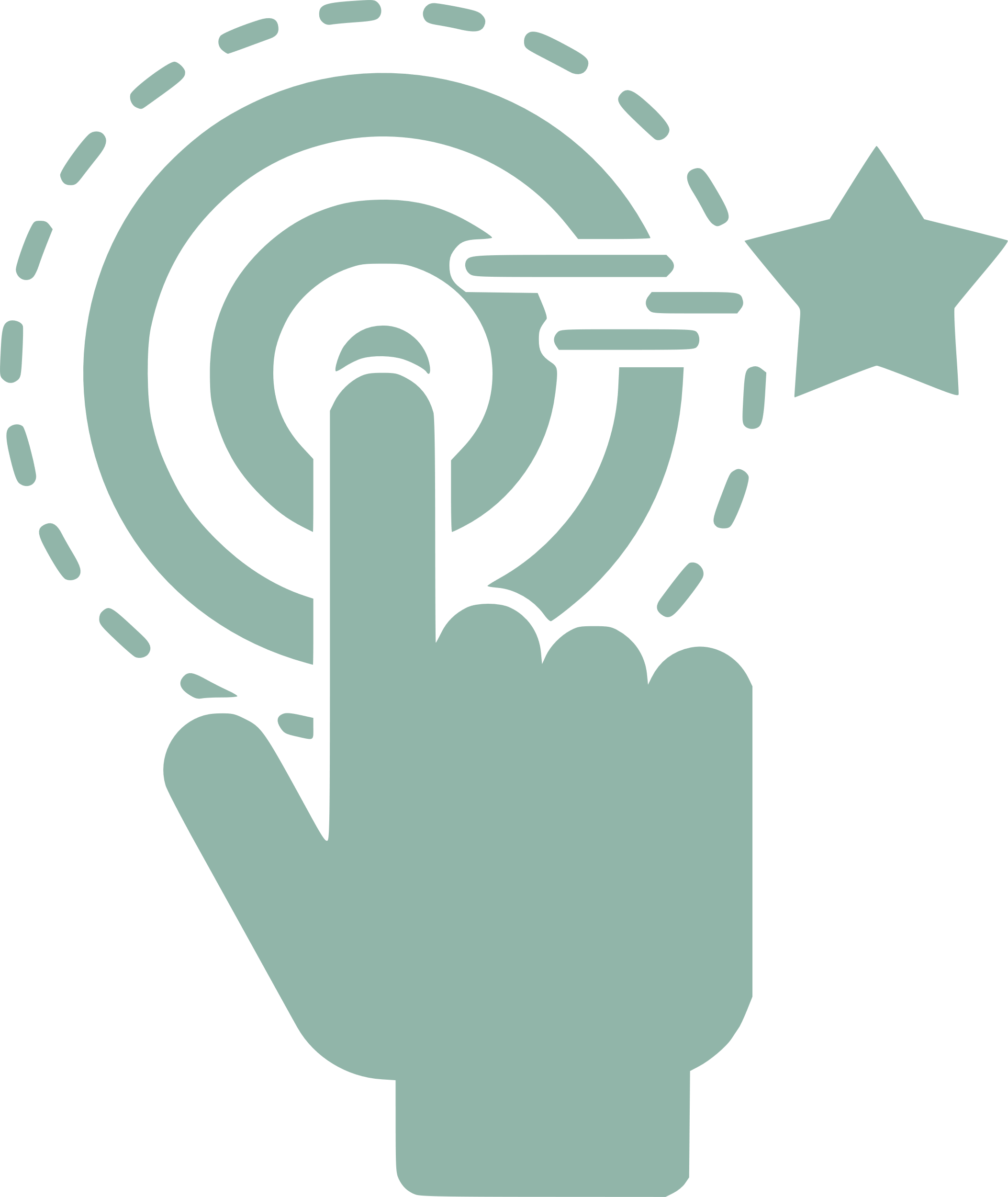 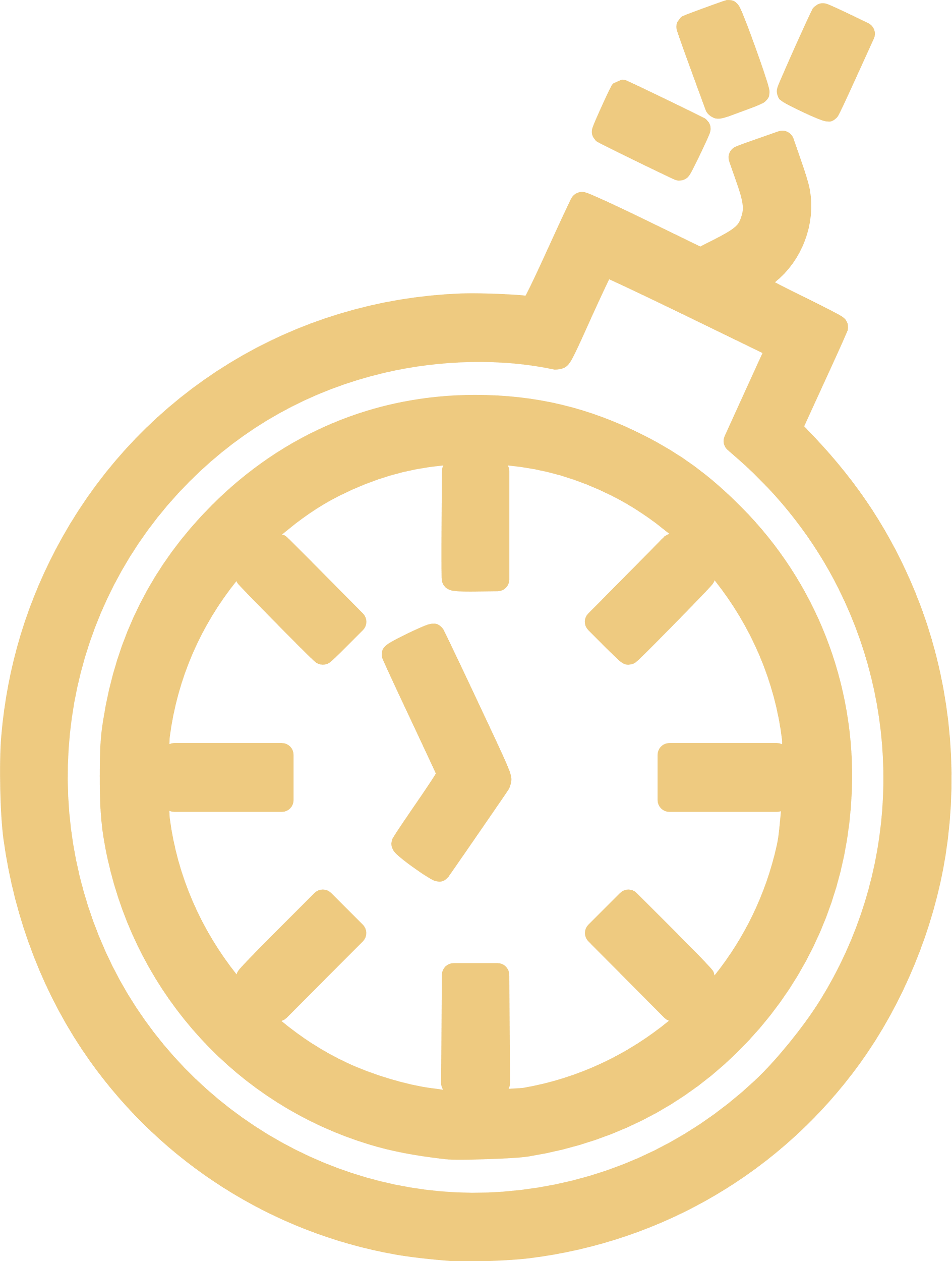 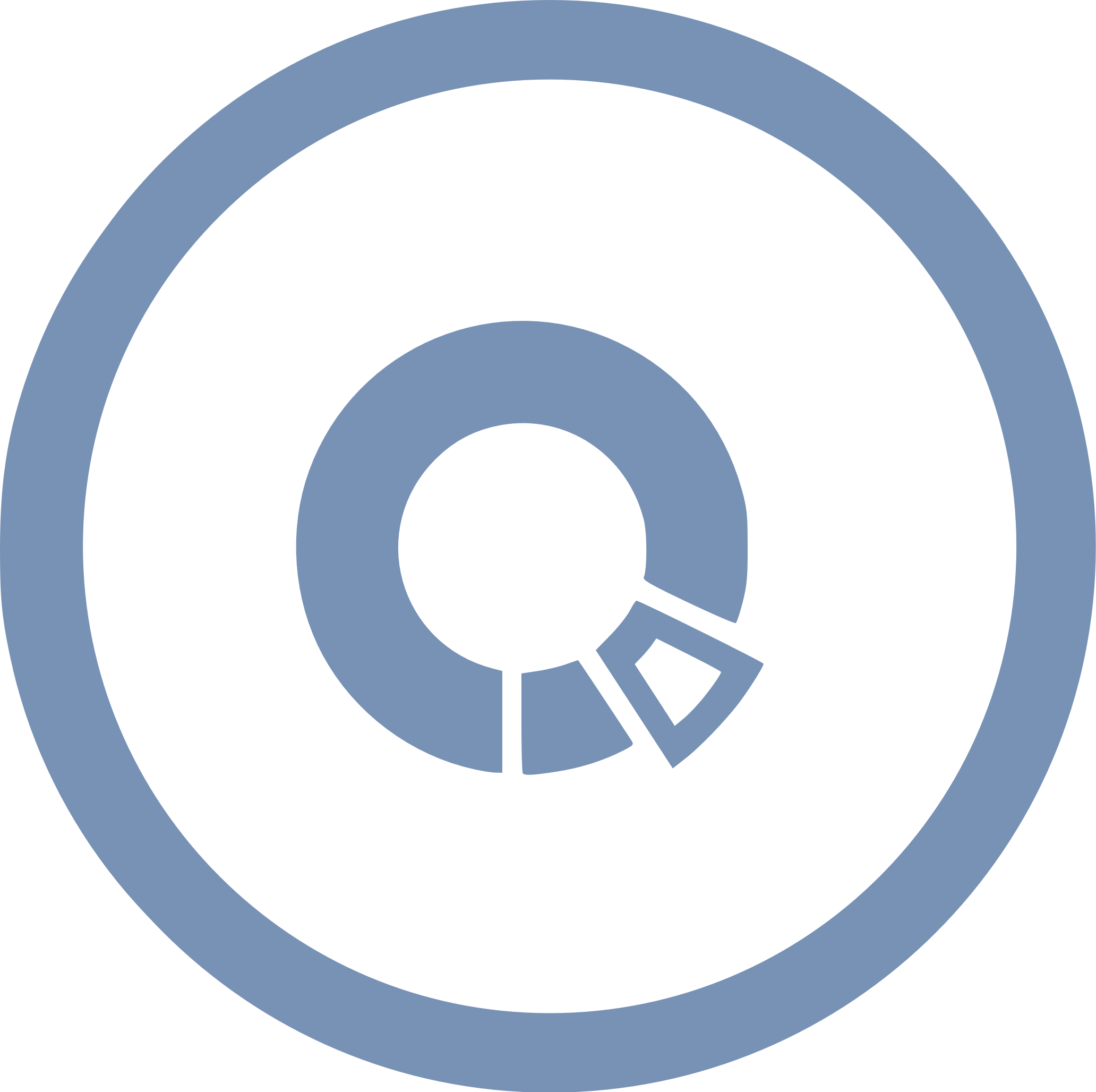 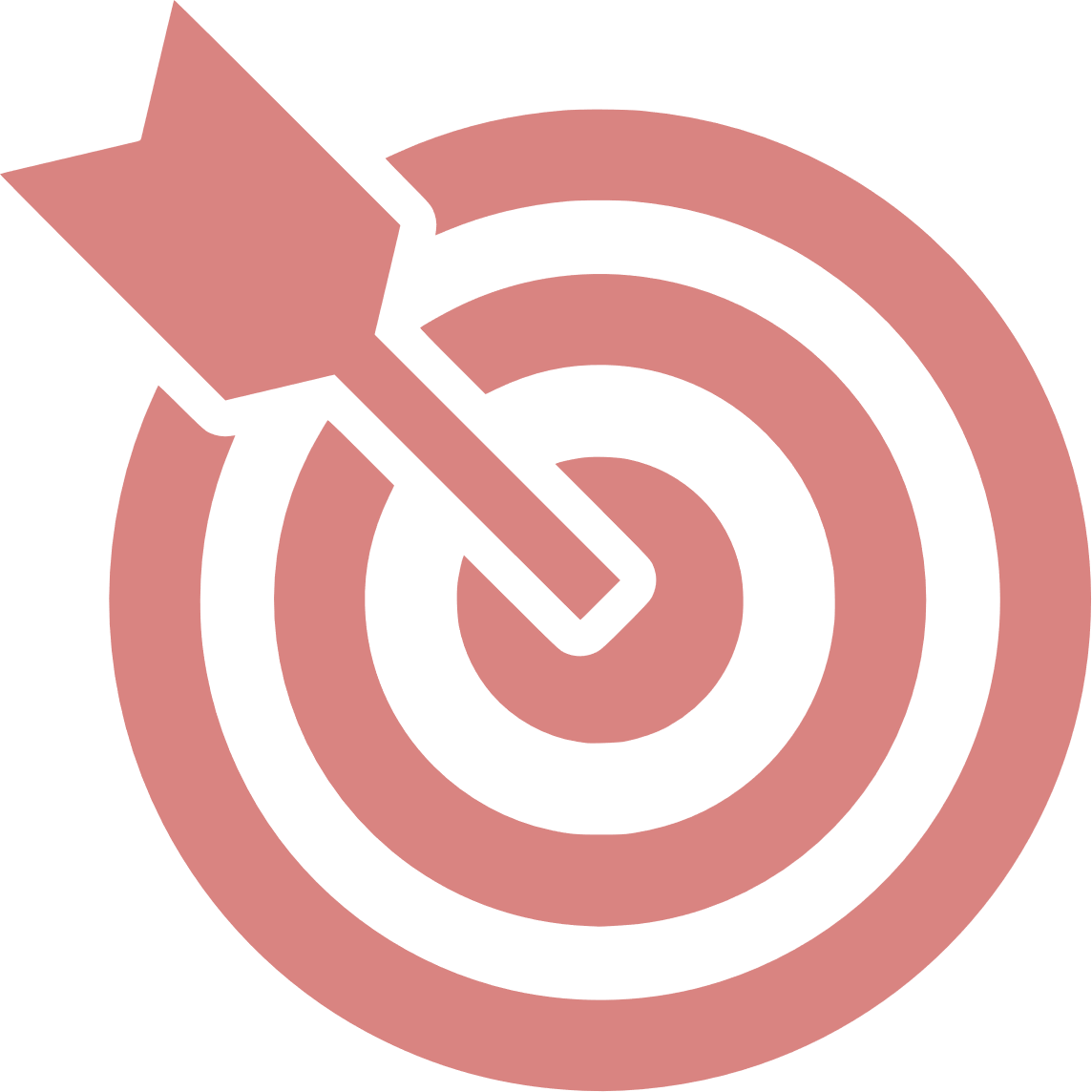 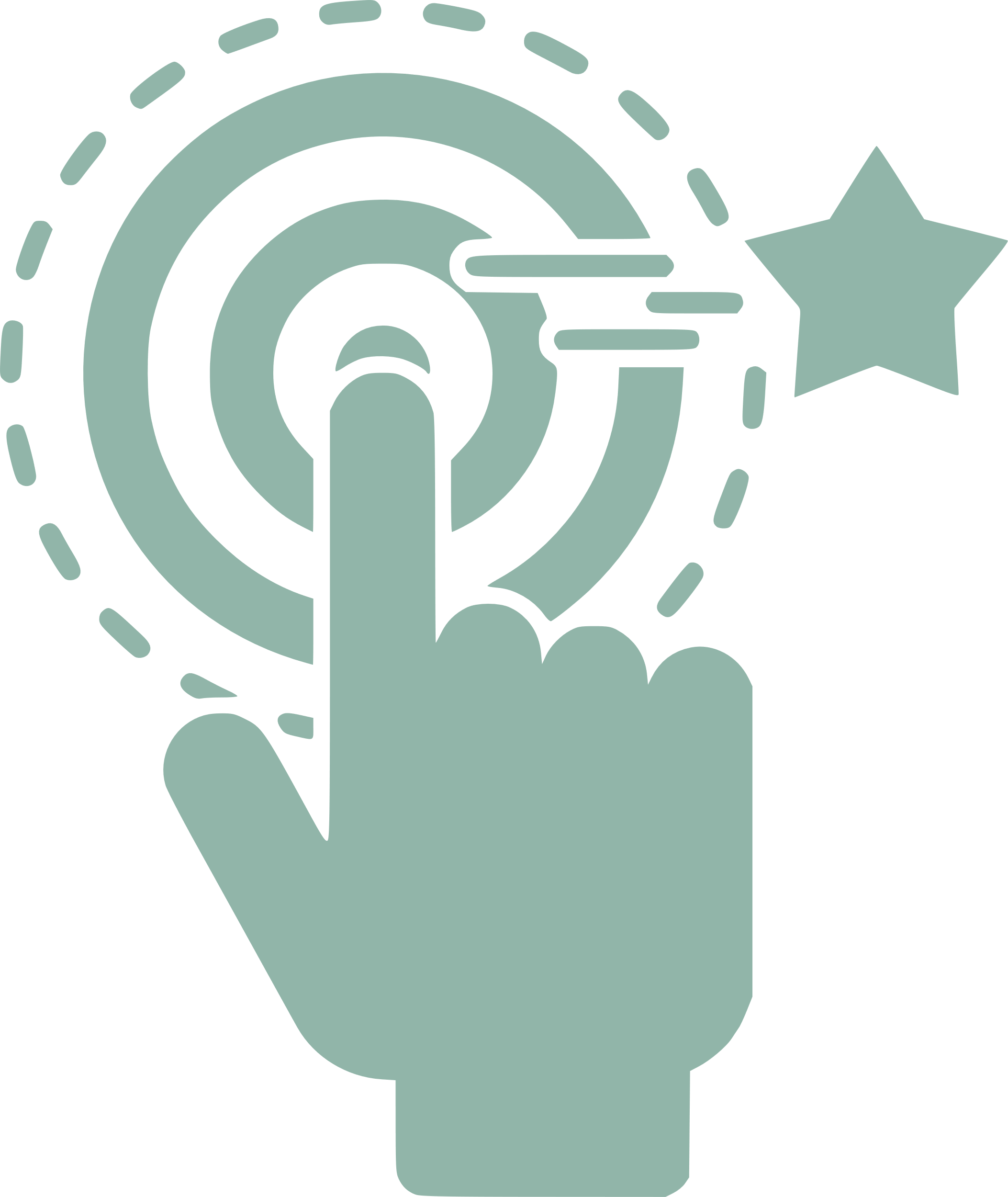 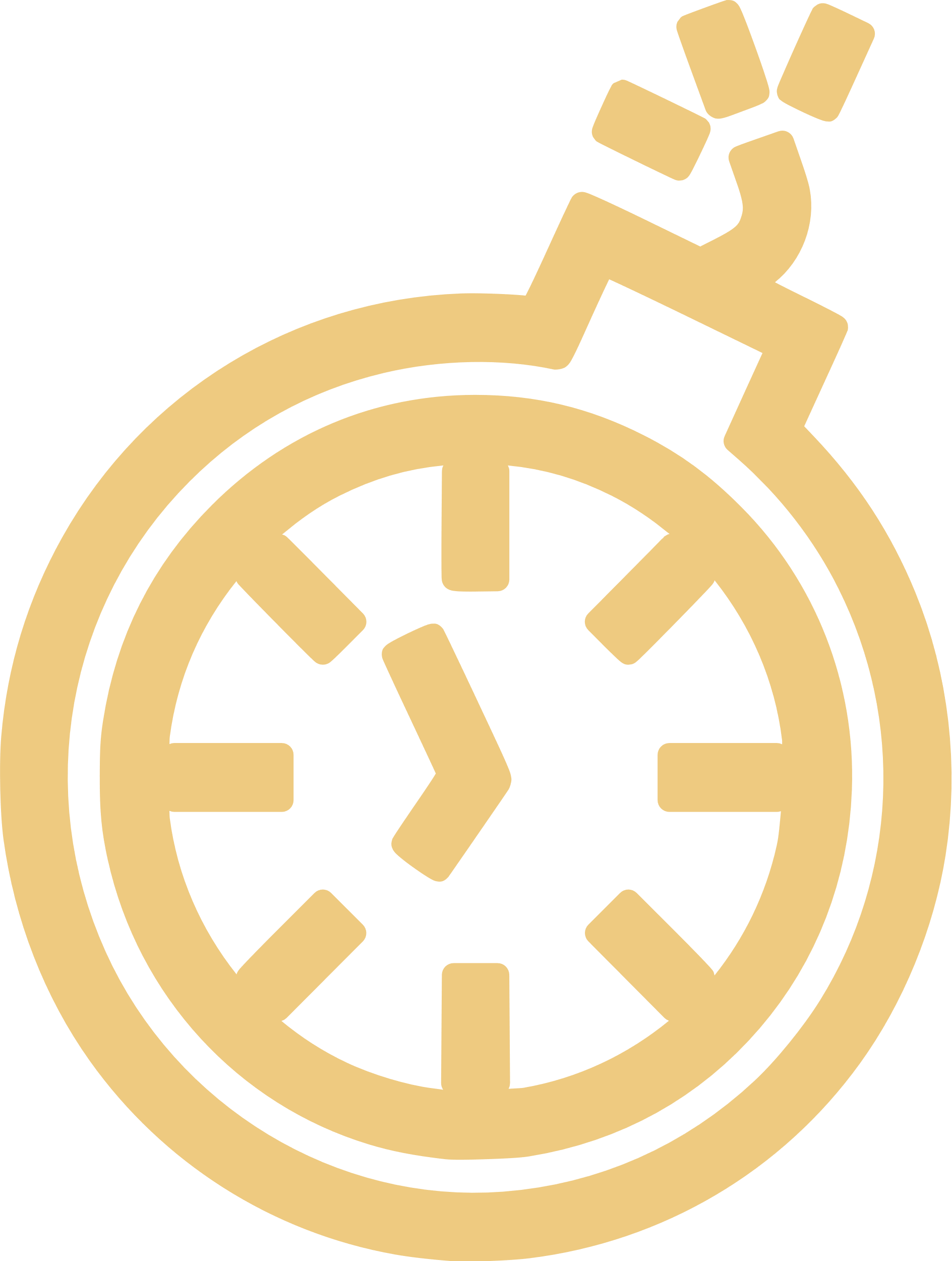 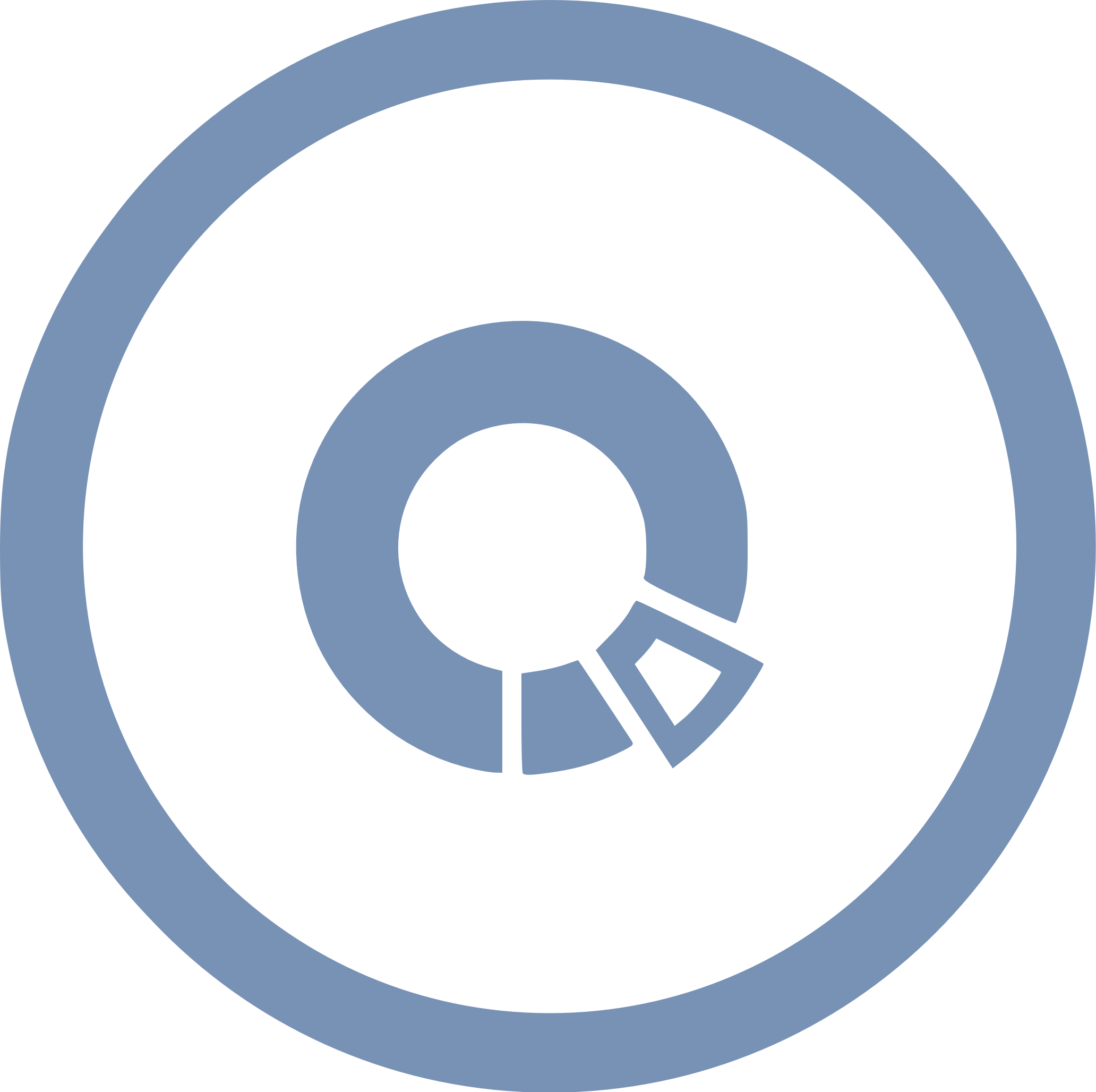 John Doe225008SalesIncrease daily sales calls by 20% by the end of the month.SALES STRATEGYê Increase sales calls
ê Send vouchers with promo code
ê Email campaign31/09/2023Taking charge of producing the social media strategy for the next quarter.MARKETI NG STRATEGYê Online marketing training
ê Make plans for colleagues
ê Creating budget31/12/2023Volunteer to run at least one team meeting before the end of the quarter.TEAM ORGANIZATIONê Sign in to volunteer
ê Prepare meeting agenda 31/09/2023Take a writing course.PERSONAL TRAININGê Make 2h space for this activity
ê Sign up for the course
ê Do homework05/02/2024Attend a GrowSales conference to extend my professional network.SALES NETWORKê Report attendance before 10-2023
ê Book accommodation in Houston
ê Share promotional material07/01/2024Fusce posuere, magna sed pulvinar ultricies.LOREM IPSUMê Activity #1 here
ê Describe action #2
ê Course of action #331/12/2024Lorem ipsum dolor sit amet.LOREM IPSUMê Activity #1 here
ê Describe action #2
ê Course of action #331/12/2024© TemplateLab.com   © TemplateLab.com   